Психологические рекомендации по развитию уровня школьной мотивации. Памятка педагогам и родителям.Для учителей:Для формирования активной позиции школьника учитель может использовать:словесное внушение, в частности, чувства должного отношения к учению, к школе;необходимо обеспечить ситуации личного выбора задачи, упражнения (какую задачу будешь решать: про яблоки или про домики?); степень сложности задачи (легкая или интересная); число задач (сколько задач берешься решить: одну или две?);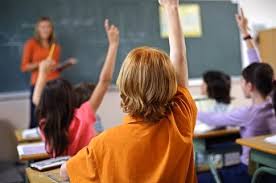 создать ситуацию активного влияния в совместной учебной деятельности (дети сами объединяются в пары и выполняют предложенные задания).Для формирования положительного отношения к учению:заботиться о создании общей положительной атмосферы на уроке, постоянно снижать тревожность детей, исключая упреки, выговор, иронию, насмешку, угрозы и т. д., стремясь исключить страх школьника перед риском ошибиться, забыть, смутиться, неверно ответить;создавать ситуации успеха в учебной деятельности, формирующие чувство удовлетворенности, уверенности в себе, объективной самооценки и радости;опираться на игру, включая интеллектуальные игры с правилами, активно используя игротехнику на каждом этапе урока, делать игру естественной формой организации быта детей на уроке и во внеурочное время;использовать интерес учеников к наглядности;целенаправленно эмоционально стимулировать детей на уроке, предупреждая опасные для учения ощущения скуки, серости, монотонности посредством включения разных видов деятельности, занимательности, личной эмоциональности; формировать внутренний оптимистический настрой у детей, вливая уверенность, давая установку на достижение, преодоление трудностей.При развитии мотива достижения ориентируйте учеников на самооценку деятельности:Спрашивайте ученика: «Ты доволен результатом?», вместо оценки: «Ты хорошо справился с работой».Проводите индивидуальные беседы для обсуждения достижений и пробелов. Постоянно интересуйтесь отношением ученика к процессу и результату своей деятельности.Помогайте ученикам быть ответственными за удачи и промахи.Если вы делаете ошибку или ваша работа не выполнена на достаточно высоком уровне, обсуждайте это с учениками. Будьте самокритичны и ответственны за свои ошибки.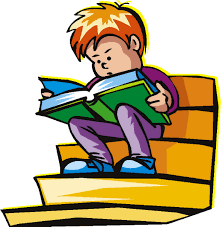 Приглашайте на уроки гостей, которые рассказали бы о своих удачах и неудачах.Попытайтесь находить смешной выход из ситуаций. Иногда ошибки бывают веселыми.Помогайте ученикам увидеть связь между их усилиями и результатами труда: организуйте рефлексию и обратную связь во время урока.Развивать познавательные интересы. Для этого необходимо:не допускать учебных перегрузок, переутомления и одновременно низкой плотности режима работы (дозировка учебного материала с точки зрения количества и качества должна соответствовать возможностям и способностям учащихся);использовать содержание обучения как источник стимуляции познавательных интересов;стимулировать познавательный интерес многообразием приемов занимательности (иллюстрацией, игрой, кроссвордами, драматизацией, задачами-шутками, занимательными упражнениями и т. д.);специально обучать приемам умственной деятельности и учебной работы;использовать проблемно-поисковые методы обучения.Повышение школьной мотивации, советыпедагога-психолога для родителей1. Обсуждайте с вашим ребенком важность школы и образования.2. Спрашивайте  ребенка ежедневно, как прошел его день в школе. Удостоверьтесь, что он вам рассказывает подробности.3. Ежедневно узнавайте, какое домашнее задание было задано на сегодня. 4. Если у вашего ребенка нет никакого домашнего задания, удостоверьтесь, что он тратит по крайней мере 30 минут на изучение и просмотр  уроков.5. Поговорите с вашим ребенком о каких-либо признаках его прогресса, который он делает дома. 6. Поощряйте позитивные действия. Не надо концентрировать  внимание только на его негативных действиях или плохом поведении.7. Поддержите вашего ребенка, если даже он плохо написал контрольную работу или тест.8. Если у вашего ребенка проблемы в учебе, возможно, ему необходима дополнительная помощь учителя или домашнего репетитора.9. Поговорите с его учителем о различных альтернативах или источниках, которые могут помочь вашему ребенку, если  у него  есть проблемы в учебе.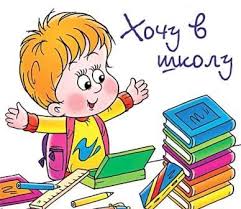 10. Самое главное: регулярно будьте в постоянном контакте с учителями вашего ребенка, которые следят за его успеваемостью и поведением  в школе.11. Чётко ставьте цели перед подростком: чего хотим добиться, какими знаниями обладать.12. Определяйте и оглашайте сроки реализации поставленной цели (когда я это исправлю, выучу).13. По возможности, определяйте прикладную направленность обучения. ( Зачем мне это надо знать, как я это применю в жизни?).14. Чётко и своевременно отслеживайте результаты деятельности собственного ребёнка в процессе всей работы (учёбы).15. Разработайте приемы поощрения (похвала при всей семье). Хвалите за дело – стимулируйте мотивацию.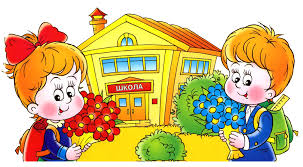 16 Регулярно поддерживайте ребенка. Доброе слово и дельный совет лучше порицания.17. Формируйте положительный стимул для обретения новых знаний в школе.18. Так как ведущая деятельность подростка – общение, группирование, обучение должно происходить через общение. Оцените положительные действия ребёнка, спросите мнение по предмету, обсудите с ним предмет.19. Не сравнивайте результаты обучения вашего подростка с ребятами из класса, это может привести к раздражению.20. Любите вашего ребенка.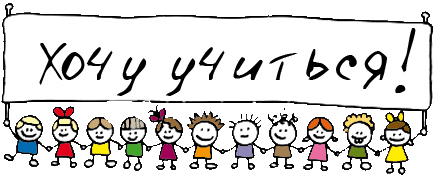 